Сценарий корпоратива на день учителя1-Ведущий.
Дорогие, милые учителя! От всей души поздравляем вас с наступающим праздником – Днем учителя! Но нет учителя без учеников. А это значит, что сегодняшний праздник не только ваш, но и всех, кто учился и учится. В школе учились все: наши дедушки и бабушки, мамы и папы. Получается, что День учителя – всенародный праздник.
2-Ведущий.
Учитель! Какое прекрасное слово.Оно нашей жизни и свет и основа.Сияет для нас путеводной звездойИ в мир новых знаний ведет за собой.1-Ведущий.Учитель! Какое высокое слово!Его повторяем мы снова и снова.Наш старший товарищ, наш искренний друг.Он – ключ, открывающий кладезь наук!2-Ведущий.Можно в жизни всему научиться,Воплотить много новых идей,Но учителем нужно родиться,Чтобы жить на земле для детей.1-Ведущий.Слово для поздравления предоставляется директору школы Ю.Б. Кулеминой и нашему председателю профсоюзного комитета И.М. Зориной (перерыв)2-Ведущий.ПЕСНЯ «ЧУДО-ШКОЛА» (вкл.минус)
(на мотив песни «Чунга-Чанга»)
Как мы дружно, весело живем,
Учим ноты, песенки поем.
Школа наша – наш родимый дом,
И без школы мы не проживем.
Припев.
Наша школа – это чудо,
В ней так весело всем людям,
В ней так здорово всем людям,
Пусть так будет?
(Припев повторить два раза.)
Знает точно каждый ученик,
Что без школы мир тускнеет вмиг.
Любит школу наша детвора.
Школа, школа – лучшая пора.
Припев.
Пусть учитель с нами очень строг,
Постараюсь выучить урок.
Я не буду у доски молчать,
Пусть поставит мне оценку «пять»!
Припев.1-Ведущий.
ПОСВЯЩЕНИЕ В УЧИТЕЛЯ
( в педколлектив влились новые специалисты.)
Особо хочется поздравить с праздником тех наших коллег, кто в этом году впервые переступил порог нашей школы новые учитель. Но пусть новые педагоги знают, как нелегок учительский труд. Сейчас после лекции на педагогическую тему вам предстоит выдержать экзамен по педагогике. Успехов вам, дорогие коллеги!

Слово для лекции и поздравления предоставляется завучу школы В.Д. Богачевой

Если Вам совсем недавно
дали класс, где нет порядка,
Не отчаивайтесь сильно!
Ведь за это тоже платят!
Пусть, хоть мало, но стабильно!
В класс уверенно войдите
И раздайте оплеухи,
чтобы вас зауважали!
А потом с размаху врежьте
сильно по столу,
Чтоб сразу все кругом
аж задрожало!
И спокойно начинайте
заунывным голосочком
Говорить о чем-то важном,
например, о поведении.
Ну, а если уж и это
до детишек не доходит,
То тогда прикиньте мигом,
кто здесь «босс»?
Ему скажите: «А не выйти ль
нам с тобою
На душевный разговорчик
в этот тихий коридорчик?»
И с собою прихватите
книгу толстую иль лом!
Разговор с ребенком надо
начинать с напоминания,
Что он, маленький паршивец,
поступает очень плохо,
Своим глупым поведением
он позорит целый класс!!!
Если тонкие намеки
не имеют результата,
Для того, чтобы продвинуть
воспитательный процесс
Позовите в школу папу
вместе с мамой или без.
Расспросите о здоровье,
про успехи на работе,
Похвалите, попросите
повлиять на злое чадо.
Можно прямо сей же час!
А когда счастливый мальчик,
позабыв про все забавы.
Потирая ягодицу
и башку свою рукою.
ваш покинет кабинет,
Подчинится вашей воле,
станет паинькой и зайкой –
Не волнуйтесь, успокойтесь:
в классе сразу же наступит
Мир, покой и благодать!
А теперь осталась малость:
дать торжественную клятву,
Эти выслушав советы,
их запомнить и понять.
И в своей работе в школе
никогда не применять.

ТОРЖЕСТВЕННАЯ КЛЯТВА
- Клянемся сеять разумное...
- Клянемся!
- Делать все, думая...
- Клянемся!
- Честь школы беречь
- Клянемся! Клянемся! Клянемся!

ЭКЗАМЕН
На столе лежат билеты и ответы-шпаргалки к ним. Экзаменуемые берут вопрос, зачитывают его вслух, затем берут и зачитывают любую карточку с ответом.
Вопросы.
- Будете ли писать записки родителям о плохом поведении их детей?
- Появятся ли в скором времени любимчики в классах?
- Будете ли будить ученика, заснувшего на вашем уроке?
- Будете ли вы вызывать родителей в школу?
- Будете ли вы время от времени на уроках рассказывать анекдоты?
- Часто ли вы будете опаздывать на уроки?
- Разрешите ли вы пользоваться шпаргалками?
- Собираетесь ли вы использовать указку как холодное оружие?
Ответы.
- Нет, ни в коем случае!
- Даже в мыслях такого никогда не было!
- Может быть. Я над этим еще подумаю.
- Не дождетесь!
- Ишь чего захотели!
- Да! Я об этом давно мечтаю.
- Возможно. Это будет зависеть от моего настроения.
- А почему бы и нет? Кому-то можно, а мне нельзя!2-Ведущий.Слово для поздр.предост.учителям стажистам, которые вышли на заслуженный отдых,но все еще продолжаются свой творческий труд. Те учителя, которые не смотря ни на что окутывают детей своими знаниями и оптимизмом. 
ВЕСЕЛАЯ ПЕРЕМЕНА
1-Ведущий.Для вас, дорогие коллеги звучат следующие зажигательные композиции. Просим Вас на перемену. (звонок)«Люблю – не люблю»Ведущий просит всех гостей, сидящих за столом, назвать, что они любят, и что не любят у соседа справа. Например: «У своего соседа справа я люблю ухо и не люблю плечо». После того как все называют это, ведущий просит всех поцеловать то, что они любят и укусить то, что они не любят. Конкурс обещает быть забавным, особенно в компании подвыпивших взрослых.
2-Ведущий.Слово для поздравления предоставляется нашим уважаемым мужчинам.«Как Малахов»   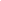 Для проведения этого конкурса вам потребуются…скороговорки. Например:
– Их пестициды не перепистицидят наши по своей пестицидности.Еду я по выбоине, из выбоины не выеду я.Худ едет на гору, худ едет под гору; худ худу бает: ты худ, я худ; сядь худ на худ; погоняй худ худом, железным прутомЕжик в бане вымыл ушки, Шею, кожицу на бpюшке. И сказал еноту еж: "Ты мне спинку не потpешь?"
Победителем считается тот участник, который быстрее и четче остальных выговорит скороговорки. Этот конкурс поможет выбрать среди гостей «настоящего» Малахова.Слово для поздравления предоставляется МО нач.кл.
МУЗЫКАЛЬНЫЕ СМЕШИНКИ
Сочинили мы частушки,
Очень мы старалися.
Только просим, чтобы вы
На нас не обижалися.С днем Учителя поздравить
Мы пришли сегодня Вас.
Пожелать больших успехов,
Чтоб учили лучше нас.Очень просим, растолкуйте,
Где же север, где же юг,
А то в Африку уедем –
Будет всем нам там каюк.Как бы нам не перепутать,
Где же Волга, где же Нил.
Перепутаешь немножко,
Может слопать крокодил.Научите различать
Суффиксы с приставками,
Мама будет мне давать
Йогурты с добавками.Тренируйте наши мышцы,
Закаляйте их, как сталь,
Удивляются родные:
Я сильней и выше стал.А Елена Александровна
Очень любит тишину.
Почему шуметь не любит,
Ну никак я не пойму.А директор нашей школы
Издал такой указ:
Кто получит сто пятерок;
Он премии раздаст.Мы пропели вам частушки –
Хорошо ли, плохо ли,
А теперь мы вас попросим,
Чтоб вы нам похлопали.2-Ведущий.Для вас, дорогие коллеги звучат следующие зажигательные композиции. Просим Вас на перемену (звонок)1-Ведущий.Слово для поздравления предоставляется МО математ.Сценка «Кавказская пленница».1-ый. Бамбарбия киргуду.2-ой. Дорогие наши учителя и сотрудники школы!3-ий. Маркавара кузе.2-ой. Мы пришли, чтобы поблагодарить вас за ваш нелегкий труд.1-ый Мымсыным каратам.2-ой. Дальше не переводится, поэтому мы лучше споем. Песня «Если б я был султан»Если б я был султан, в школу б я пошелИ учителем стал, книжки бы прочел,Но с другой стороны при таких делахСтолько бед и забот – ах, спаси Аллах. Припев : Совсем неплохо учителем бытьГораздо лучше в спокойствии жить. Знаем мы, султаны, как вам тяжело,Все успей, все учти с нашими детьми.Слезы льются рекой, но хотим сказатьВам спасибо от нас сотни – сотни раз. Припев : Совсем неплохо учителем бытьГораздо лучше в спокойствии жить. Всем хотим от души счастья пожелатьИ для новых побед силушки набратьВсем учителям шлем пламенный приветСкажем так: лучше вас в этом мире нет. Припев: Совсем неплохо учителем бытьИ в нашей школе детишек учить.Слово для поздравления предоставляется МО  русс.яз.КОНКУРС «УГАДАЙ-КА»
С завязанными глазами учитель угадывает предметы (мел, ручка, карандаш, линейка, лупа, компас, ластик, часы и т.д.).2-Ведущий1.У учителя спрашивают:
- Назовите три причины, по которым вы любите свою работу?
- Июнь, июль, август...2.Не бывает злых учителей – бывает мало цветов и конфет!3.Учебный год, как беременность - длится 9 месяцев, а тошнить начинает со 2-ой недели...4.Совет министра образования учителям:
5.- Хотите увеличить свою зарплату вдвое? Положите ваши деньги перед зеркалом!6.Заявление учителя директору школы: «Прошу послать меня на курсы повышения зарплаты».7.Делегация учителей в кабинете директора.
- Владимир Петрович! У нас к Вам два вопроса.
- Какие?
- Первый: можно ли нам увеличить зарплату? А второй: почему нет?8.В кабинете директора учитель, пришедший устраиваться на работу.
- У вас есть рекомендации с прежнего места работы?
- Да, там мне порекомендовали поискать другую школу.9.В кабинете директора.
- Мария Ивановна, завтра в ваш 9 «в» придёт новый исключительный ученик. 
- Так уж и исключительный?
- Да, его уже из трёх школ исключали.10.Смотрите во всех школах страны: суперблокбастер "Садись"! И продолжение "Садись - 2"!11.Криминальные новости: в школьной библиотеке обнаружили мёртвую... тишину. 12.Народная мудрость: "Готовь сани летом, а ЕГЭ зимой".13.В школе на линейке 1 сентября по загару можно определить, кто по любому поступит в институт.14.Тринадцатилетний Вася Шибкоумнов закончил школу экстерном, сдав экзамены и деньги на ремонт школы за 9-й, 10-й и 11-й класс.15.Выпускники 1970 года приходят на вечер встречи выпускников только с одной целью: посмотреть, работает ли еще училка. На улице к мужчине подходит милая женщина:
- Мне кажется, вы – отец одного из моих детей…
Мужчина с ужасом:
- Я?!
- Успокойтесь, - отвечает женщина, - я учительница.